 Zondag 31 oktober 2021 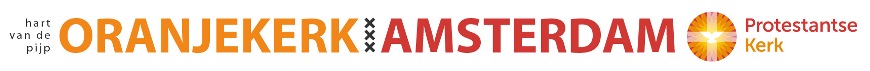 M.m.v. voorganger ds. Jantine Heuvelink, ambtsdrager van dienst Paul Grootes, lector Febe Tijsseling, gebeden Egbert Barels, Kinderkerk Jeanine Vos, orgel Jos van der Bijl, koster Gijs-Bert VervoornMuziek (staande) Lied 280: 1-3 ‘De vreugde voert ons naar dit huis’Inleidende woorden door voorganger ds. Jantine HeuvelinkGezongen drempelgebed Lied 298 ‘Eeuwige, onze God’in wisselingzang:  I: voorganger, II: gemeente.   	(hierna gaan zitten)Gebed om ontferming met gezongen respons lied 367d ‘Kyrie eleison’ (Heer ontferm U) Glorialied psalm 146c: 1 ‘Alles wat adem heeft love de Here’Opmaatverhaal en zingen ‘Wij gaan voor even uit elkaar’ (Gerard van Amstel/Piet van Midden)Inleiding op de Schriftlezing met gezongen gebed bij de opening van de Schrift: Lied 314 ‘Here Jezus, om uw woord’ Evangelielezing Marcus 12: 18-34 (NBV21)Ook kwamen er enkele sadduceeën naar Hem toe – sadduceeën beweren dat er geen opstanding uit de dood is – en ze vroegen Hem: ‘Meester, Mozes heeft ons het volgende voorgeschreven: “Als iemand sterft en een vrouw achterlaat, maar geen kinderen, moet zijn broer die vrouw bij zich nemen en nakomelingen verwekken voor zijn broer.” Er waren eens zeven broers. De eerste nam een vrouw en stierf zonder nakomelingen; de tweede nam haar tot vrouw, maar stierf ook zonder nakomelingen; en met de derde ging het net zo. Geen van de zeven kreeg nakomelingen. Het laatst van allen stierf de vrouw. Wiens vrouw zal ze dan zijn bij de opstanding, wanneer ze opstaan uit de dood? Alle zeven zijn ze immers met haar getrouwd geweest.’ Jezus antwoordde: ‘Dwaalt u niet? U kent de Schriften niet en de macht van God evenmin. Want wanneer de mensen uit de dood opstaan, trouwen ze niet en worden ze niet uitgehuwelijkt, maar zijn ze als engelen in de hemel. Wat betreft de opwekking van de doden, hebt u in het boek van Mozes in het gedeelte over de doornstruik niet gelezen dat God tegen hem zei: “Ik ben de God van Abraham, de God van Isaak en de God van Jakob”? Hij is geen God van doden, maar van levenden; u dwaalt vreselijk!’Een van de schriftgeleerden die naar hen geluisterd had terwijl ze discussieerden, en gemerkt had dat Hij hun correct had geantwoord, kwam dichterbij en vroeg: ‘Wat is van alle geboden het belangrijkste gebod?’ Jezus antwoordde: ‘Het voornaamste is: “Luister, Israël! De Heer, onze God, is de enige Heer; heb de Heer, uw God, lief met heel uw hart en met heel uw ziel en met heel uw verstand en met heel uw kracht.” En daarna komt dit: “Heb uw naaste lief als uzelf.” Er zijn geen geboden belangrijker dan deze.’ De schriftgeleerde zei tegen Hem: ‘Inderdaad, meester, wat U zegt is waar: Hij alleen is God en er is geen andere god dan Hij, en Hem liefhebben met heel ons hart en met heel ons inzicht en met heel onze kracht, en onze naaste liefhebben als onszelf betekent veel meer dan alle brandoffers en andere offers.’ Jezus vond dat hij verstandig had geantwoord en zei tegen hem: ‘U bent niet ver van het koninkrijk van God.’ En niemand durfde Hem nog een vraag te stellen. Lied psalm 146c: 3 ‘Welgelukzalig is ieder te noemen’OverwegingMuziek uitlopend op zingen lied ‘Woon in wat ik ben’ (Liefste Lied van Overzee 1 – 55, Sytze de Vries)Dankgebed, voorbeden, stil gebed en OnzevaderOnze Vader die in de hemelen zijt, Uw Naam worde geheiligd; Uw koninkrijk kome; Uw wil geschiede, gelijk in de hemel alzo ook op de aarde. Geef ons heden ons dagelijks brood; en vergeef ons onze schulden, gelijk ook wij vergeven onze schuldenaren; en leid ons niet in verzoeking, maar verlos ons van de boze. Want van U is het koninkrijk en de kracht en de heerlijkheid tot in eeuwigheid. Amen.Mededelingen, ook informatie over de collectes (kinderen komen terug)De diaconale collecte is bestemd voor Stichting Present die ondersteuning biedt aan Amsterdammers die zich vrijwillig in willen zetten voor een ander door te helpen met verhuizen, een kamer schilderen, tuin opknappen etc. Geef via NL19 INGB 0004586420 t.n.v. Diaconie Oranjekerk ‘collecte 31 oktober’. De kerkelijke collecte is op deze Hervormingsdag bestemd voor kerkvernieuwing in de Oranjekerk. Met de verbouwing van de balkons in de kerkzaal is inmiddels begonnen. Tegelijk zijn er plannen in de maak voor het aanstellen van kerkelijk buurtwerker in de Oranjekerk. Ondersteun deze plannen via  NL02 INGB 0004 8818 00 t.n.v. Oranjekerkgemeente ‘collecte 31 oktober’.   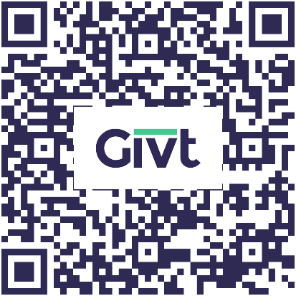 Geven kan ook via Givt. De QR-code werkt alleen met de Givt-app. (staande) Slotlied 993 ‘Samen op de aarde’Uitzending en zegen met tweemaal gezongen ‘Amen’Muziek		          		www.oranjekerkamsterdam.nlNa de dienst is er koffie/thee in de inloopruimte. Gespreksvragen: 1. Wat staat voor jou voorop, God liefhebben of je naaste? 2. Wanneer brengt een gesprek over geloof jou dichter bij God? Zondag 7 november 10.00u Oogstdienst met ds. Wielie Elhorst, avondmaalsviering. Deze dienst overhandigen we ingezamelde levensmiddelen aan de Voedselbank Amsterdam-Zuid. Help mee de kratten te vullen met houdbare basisproducten, zoals rijst, pasta, groente en soep in blik, pindakaas, jam, etc. en ook wasmiddel en tandpasta. De opbrengst van de diaconale collecte is ook voor de Voedselbank. Op Eeuwigheidszondag, 21 november, noemen we de namen van hen die met de Oranjekerk verbonden waren en die het afgelopen jaar zijn overleden. Mocht je het afgelopen jaar een dierbare hebben verloren wiens naam je graag in deze dienst genoemd wilt hebben, neem dan contact op met ds. Jantine Heuvelink.Zaterdag 6 november is er een landelijke klimaatdemonstratie in Amsterdam. Voorafgaand organiseert de Interreligieuze Klimaat&Geloofgroep om 11.30u een viering in de Westerkerk voor gelovigen van alle religies. Thema ‘Geef de aarde door – in ’s hemelsnaam!’ Vertegenwoordigers van diverse levensbeschouwingen en verschillende kunstenaars werken aan de viering mee.